Allegato alla domanda di _____________________________________________Elenco dei documenti prodotti a corredo della domanda numerati in ordine progressivo___	Curriculum in carta semplice sottoscritto dal candidato e relativo all’attività professionale svolta ed agli eventuali ulteriori studi compiuti.___	Eventuali pubblicazioni di carattere professionale. ___	Ricevuta di versamento della tassa di ammissione agli esami (modello F23). ___	Fotocopia non autenticata di un documento di identità.Data ______________________Firma __________________________________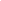 